More Resources for Hosting Online Meetings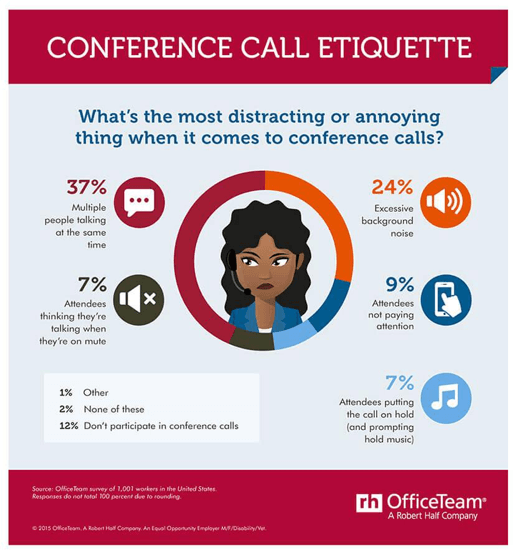 